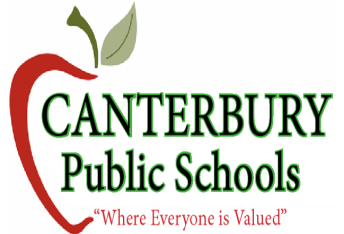 James Connelly, Interim Superintendent          45Westminster Road, Canterbury, CT 06331      Phone (860) 546-6950         Fax   (860) 546-6423jconnelly@canterburypublicschools.orgNOTICE OF SPECIAL MEETING OF THE CANTERBURY, CT BOARD OF EDUCATIONWHEN:	April 2, 2020 at 6:00 p.m.AGENDA:	To conduct a discussion among Board of Education members and Interim Superintendent of Schools Connelly concerning an update on the District’s responses to the recent Executive Orders, legislation, and other COVID-19 pandemic related directives that impact the Canterbury Public School system.The format for the discussion will be questions and answers among the participant Board members and its Superintendent.There will be no public comment or public participation aspect of this special meeting; however, in accordance with Executive Order 7B, suspending Sections 1-206, 1-225, and 1-226 of the Connecticut General Statutes, the public will have the ability to view or listen to the meeting in real time by way of Canterbury Public Schools Board of Education YouTube Channel URL: https://www.youtube.com/channel/UCC31YMYLTwP_J5zzHUe84ogClick on 4/2/2020 Meeting video.  Furthermore, such meeting will be recorded or transcribed and posted on the agency’s website within seven (7) days of the meeting and made available as required by law.All speakers taking part in the meeting are reminded that they are to clearly state their names and titles, if applicable, before speaking on each occasion that they speak.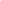 